      
Roberto Carlos
Amada amante

(CEGUILLA EN TRASTE 1)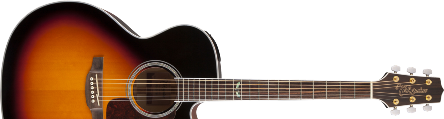 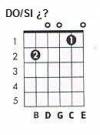 Intro: (arpegio)   DO DO/SI  REm  SOL FA    DO 	(6,3)(5,0)(5,3)(5,0)(5,3)   Estrofa 1: (arpegio)  DO     DO/SI             REm   Este amor que tú me has dado,                   SOL   FA   amor que no esperaba,                     DO         es aquel que yo soñé.		(6,3)(5,0)(5,3)(5,0)(5,3)Estrofa 2: (arpegio)  DO     DO/SI          REm   Va creciendo como el fuego,                         SOL   FA                            la verdad es que a tu lado,                   DO   es hermoso dar amor.		(6,3)(5,0)(5,3)(5,0)(5,3)   Puente 1:  DO        MI7       LAm          Y es que tu amada amante,                     RE7   das la vida en un instante,                SOL           sin pedir ningún favor.Estrofa 3:  DO    DO/SI           REm     Este amor siempre sincero,                          SOL   FA     sin saber lo que es el miedo,             DO   no parece ser real.		(6,3)(5,0)(5,3)(5,0)(5,3)  Estrofa 4     DO   DO/SI              REm     qué me importa haber sufrido,                       SOL    FA      si ya tengo lo más bello,             DO   y me da felicidad.		(6,3)(5,0)(5,3)(5,0)(5,3)  Puente 2:  DO     MI7         LAm         En un mundo tan ingrato,             RE7   sólo tú, amada amante,               SOL        lo das todo por amor.Estribillo:   DO DO/SI  REm  SOL FA    DO    AMADA AMANTE,  AMADA AMANTE,	(6,3)(5,0)(5,3)(5,0)(5,3)   DO DO/SI  REm  SOL FA    DO    AMADA AMANTE,  AMADA AMANTE,	(6,3)(5,0)(5,3)(5,0)(5,3)Solo: (estrofa sin cantar) (arpegio) (x2)   DO   DO/SI    REm   SOL  FA       DO 		(6,3)(5,0)(5,3)(5,0)(5,3) Puente 1:  DO        MI7       LAm          Y es que tu amada amante,                     RE7   das la vida en un instante,                SOL           sin pedir ningún favor.Estrofa 3:  DO    DO/SI           REm     Este amor siempre sincero,                          SOL   FA     sin saber lo que es el miedo,             DO   no parece ser real.		(6,3)(5,0)(5,3)(5,0)(5,3)  Estrofa 4     DO   DO/SI              REm     qué me importa haber sufrido,                       SOL    FA      si ya tengo lo más bello,             DO   y me da felicidad.		(6,3)(5,0)(5,3)(5,0)(5,3)  Puente 2:  DO     MI7         LAm         En un mundo tan ingrato,             RE7   sólo tú, amada amante,               SOL        lo das todo por amor.Fin: (Estribillo)   DO DO/SI  REm    AMADA AMANTE, ...